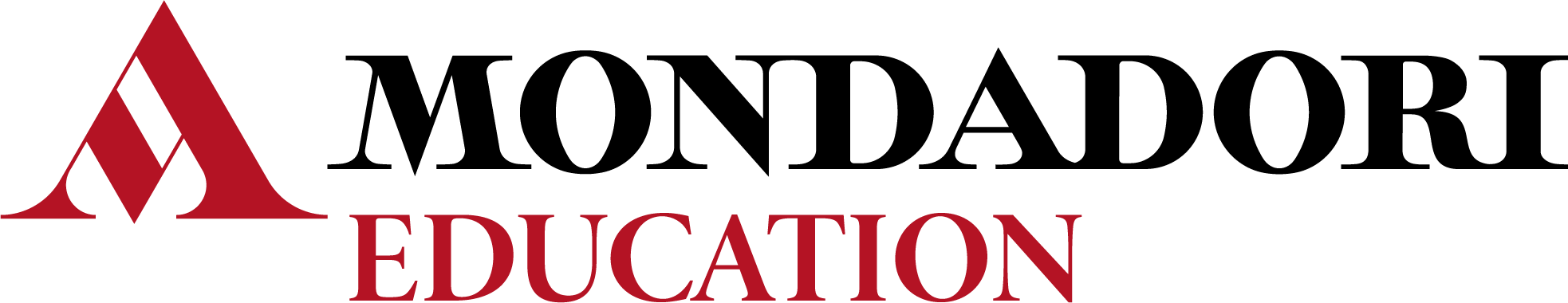 Per l’anno scolastico______________ nella classe ______________ si propone l’adozione del testo: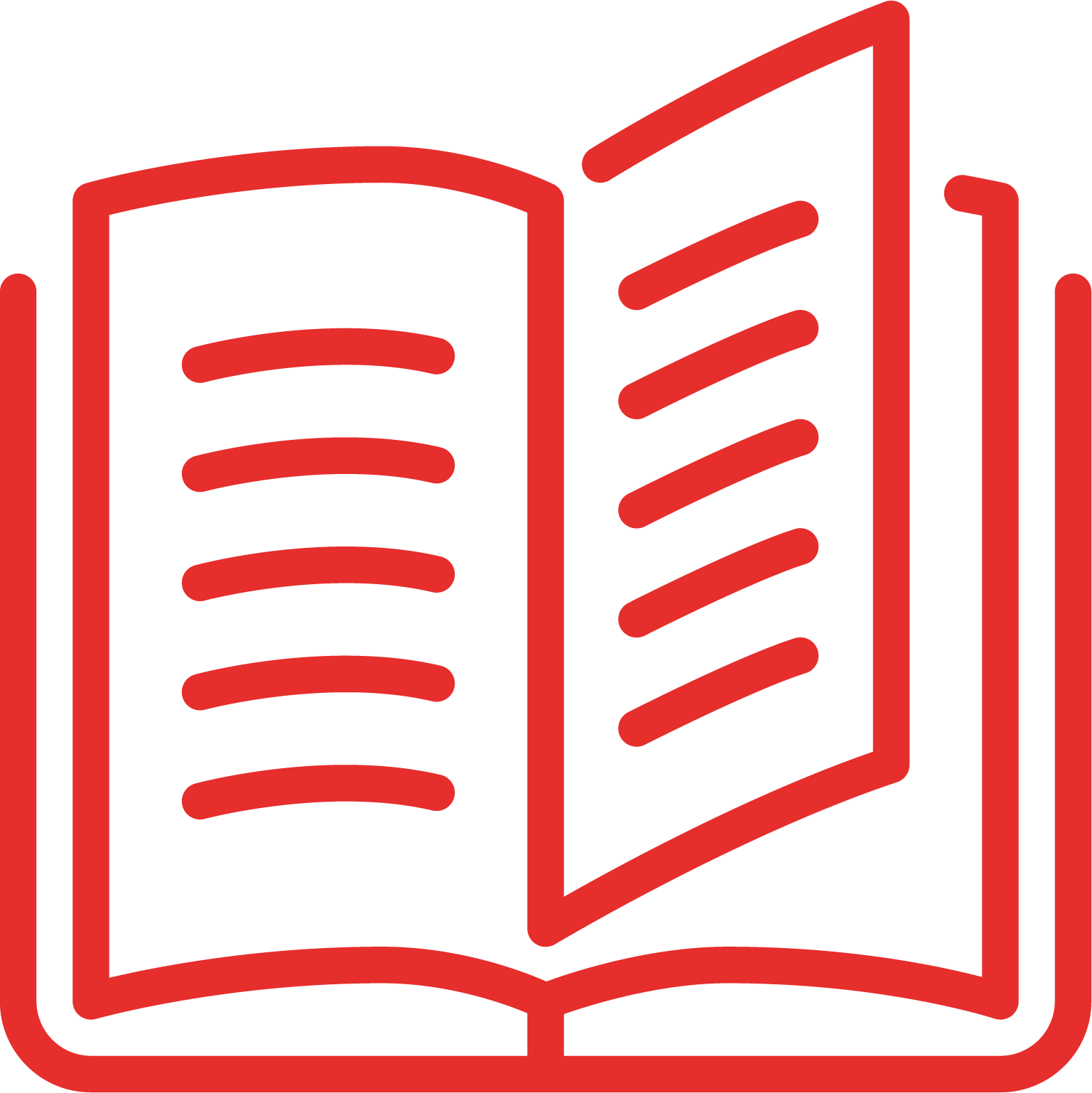 L. Bramati, E. Bramati, F. Locatelli, S. LocatelliGIOCAMICI METODO 4 CARATTERIA. Mondadori ScuolaConfigurazione:Classe 1a Giocamici – METODO 4 CARATTERI					      9791220400626Classe 2a Giocamici								      9791220400688Classe 3a Giocamici								      9791220400770Perché propongo di adottare GIOCAMICI - METODO 4 CARATTERI›	È un progetto sviluppato interamente da insegnanti della Scuola Primaria, quindi perfettamente allineato alle reali esigenze didattiche.›	Il Metodo 4 CARATTERI risponde al mio stile di insegnamento, consentendomi di gestire in parallelo lo stampato e il corsivo. Presenta sin dalle prime lettere la scrittura nelle quattro grafie ed è accompagnato dal Quaderno dei 4 caratteri che consente agli alunni di esercitarsi contemporaneamente nella scrittura dello stampato maiuscolo e minuscolo e del corsivo maiuscolo e minuscolo.›	La Matematica, affrontata con la didattica del gioco sviluppata dalla Professoressa Di Sieno (studiosa ed esperta di insegnamento informale), consente di avvicinare in maniera ludica gli alunni alla disciplina.›	Gli Albi illustrati nelle Discipline e nelle Letture di 1a, 2a e 3a, partendo da disegni originali, coinvolgono visivamente l’alunno e stimolano curiosità e interesse.›	Sul tema della Lettura come strumento di crescita del bambino, Mondadori Education sta dimostrando una grande attenzione: con Mondadori Libri ha infatti sviluppato il progetto LeggendoLeggendo che offre percorsi di  lettura personalizzati e attivati direttamente nel testo, per portare la lettura in classe e suggerire  titoli  adatti.›	In tutti i volumi l’educazione alle differenze, all’affettività e alle emozioni sono affrontate come necessarie per la costruzione delle prime competenze civiche.› 	L’inclusione non è concentrata in alcune parti dei volumi ma permea l’intera opera: attività, esercizi, verifiche e strumenti compensativi per non lasciare indietro nessuno.›	I materiali per l’insegnante (digitali e cartacei) mi forniscono un aiuto concreto; l’assistenza e l’offerta post adozione mi permettono di avere un confronto diretto con la Casa Editrice durante tutto l’anno scolastico. ›	Il progetto propone numerosi e differenziati strumenti per una valutazione realmente formativa, sia nei libri, sia nelle guide, che assistono gli insegnanti nell’applicazione delle nuove Linee guida ministeriali (OM 172/20).